МУНИЦИПАЛЬНОЕ БЮДЖЕТНОЕ ОБЩЕОБРАЗОВАТЕЛЬНОЕ УЧРЕЖДЕНИЕ СРЕДНЯЯ ШКОЛА №12ДОПОЛНИТЕЛЬНАЯ ОБЩЕОБРАЗОВАТЕЛЬНАЯ (ОБЩЕРАЗВИВАЮЩАЯ) ПРОГРАММА ЕСТЕСТВЕННО-НАУЧНОЙ НАПРАВЛЕННОСТИ «Эколог и Я»Возраст обучающихся: 14- 15 летСрок реализации программы: 1 годаКоличество часов в год: 76 часовАвтор составитель: Гродзь Алла Леонидовна,педагог дополнительного образованияСУРГУТ 2022ПАСПОРТ ДОПОЛНИТЕЛЬНОЙ ОБЩЕОБРАЗОВАТЕЛЬНОЙ ПРОГРАММЫАННОТАЦИЯ К ПРОГРАММЕПрограмма разработана для учащихся среднего и старшего школьного возраста. Её изучение способствует формированию экологических компетенций, которые можно использовать в любой сфере деятельности на протяжении всей жизни, а так же полноценному личностному развитию, умению   активно действовать в современном мире.ПРОГРАММА РАЗРАБОТАНА В СООТВЕТСТВИИ С НОРМАТИВНО-ПРАВОВЫМИ АКТАМИ СФЕРЫ ДОПОЛНИТЕЛЬНОГО ОБРАЗОВАНИЯ:Федеральный уровень:1. Закон Российской Федерации от 29.12.2012 №273-ФЗ «Об образовании в Российской Федерации» (с изменениями);2. Распоряжение Правительства Российской Федерации  от 04.09.2014 № 1726-р «Концепция развития дополнительного образования детей»;3. Приказ Министерства просвещения РФ от 9 ноября 2018 г. №196 «Об утверждении Порядка организации и осуществления образовательной деятельности по дополнительным общеобразовательным программам» (с изменениями от 30.09.2020);4. Письмо Минобрнауки России № 09-3242 от 18.11.2015 «О направлении информации» (вместе с «Методическими рекомендациями по проектированию дополнительных общеразвивающих программ (включая разноуровневые программы)»;5. Приказ Министерства просвещения РФ от 3 сентября 2019г. №467 «Об утверждении Целевой модели развития системы дополнительного образования детей»;6. Приказ Минпросвещения России от 09.11.2018 № 196 «Об утверждении Порядка организации и осуществления образовательной деятельности по дополнительным общеобразовательным программам» (с изменениями от 30.09.2020 г. № 533);7. Распоряжение Правительства РФ от 29.05.2015 N 996-р «Об утверждении Стратегии развития воспитания в Российской Федерации на период до 2025 года»;8. Федеральный закон от 29.12.2010 N 436-ФЗ (ред. от 18.12.2018) «О защите детей от информации, причиняющей вред их здоровью и развитию»;9. Национальный проект «Образование» (утвержден Президиумом Совета при Президенте РФ по стратегическому развитию и национальным проектам (протокол от 24.12.2018 г. № 16);10. Постановление Главного государственного санитарного врача РФ от 28.09.2020 № 28 «Об утверждении санитарных правил СП 2.4.3648-20 «Санитарно-эпидемиологические требования к организациям воспитания и обучения, отдыха и оздоровления детей и молодежи»7.Региональный уровень:1. Приказ Департамента образования и молодежной политики ХМАО-Югры от 06.03.2014 № 229 «Концепция развития дополнительного образования детей в Ханты-Мансийском автономном округе – Югре до 2020 года».ПОЯСНИТЕЛЬНАЯ ЗАПИСКААктуальность программы: Экологическое состояние нашей планеты требует людей понимания сложившейся ситуации и осознанного к ней отношения. Экологические проблемы присущи всем материкам и каждому государству. Есть они и в России - свои в каждом регионе. В наше время очень ярко обозначилось противостояние человека и общества с окружающей их природной средой. В духовной жизни общества также произошли большие изменения: ушли в небытие идеи, объединяющие всех. Но нет общества без общественного сознания, экологического мировоззрения, при формировании которого можно создать условия для полноценного личностного развития, научить жить и активно действовать в современном мире.Программа актуальна, так как даёт возможность использования приобретённых знаний в любой сфере деятельности на протяжении всей жизни. Программа   создаёт условия для формирования экологической компетенции учащихся, что является целью современного этапа общего экологического образования. Экологическая компетенция в программе обеспечивается реализацией взаимосвязанных, общекультурных задач обучения, воспитания и развития учащихся, а также предполагает формирование:-	естественно-научных знаний и социо-культурных закономерностей жизнедеятельности человека в окружающей среде; связи деятельности с экологическими рисками для окружающей среды, здоровья человека, безопасности жизни;-	умений проектировать свою деятельность с точки зрения ее экологической безопасности (ставить цель, прогнозировать последствия, планировать, организовывать, взаимодействовать, оценивать риски для экологической безопасности);-	ответственного отношения к последствиям своей деятельности для экологической безопасности окружающей среды, здоровья и безопасности человека.Направленность: естественно-научнаяУровень освоения программы: базовый (8-9 кл, 2 часа в неделю, срок реализации  1год)Адресат программы/количество обучающихся в группе: учащиеся 14-15 лет (8-9 класс), 20 обучающихся в группе.Срок освоения программы: программа рассчитана на 1 год обучения.Объем программы/количество часов: 76 часов в год (2 часа в неделю).Режим занятий: Групповые занятия по программе проводятся 2  раза в неделю по 1 часу, согласно расписанию.Форма обучения: очная.Условия набора детей в коллектив/условия формирования групп:Обучение по программе не требует предварительного отбора учащихся. Набор обучающихся на дополнительную общеобразовательную программу ведется по принципу добровольности. Группы формируются по возрастным параллелям.Цель программы: Цель - формирование	экологической	культуры активной жизненной позиции в сфере охраны окружающей среды.Задачи программы: Образовательные:1.  Развитие познавательного интереса к окружающей природе.2.  Выяснение роли экологии в жизни человека.3.  Знакомство с основами экологии бактерий, грибов, растений и животных, человека и его рациональное использование ресурсов.4. Изучение видового состава растений, животных, бактерий, грибов в окрестностях своего населенного пункта.5. Знакомство учащихся с понятием и характеристикой здоровья человека, методами его сохранения, влиянием на организм вредных привычек и ориентирован на применение знаний в практической деятельности.6. Знакомство учащихся с видами ресурсов планеты, принципами их рационального использования, вопросами проектирования безопасного поведения в различных социоприродных условиях, основами экологической эстетики, этики и психологии7. Понимание особенностей взаимосвязи живых организмов в экосистемах и роли человека в изменении биологического разнообразия Земли.8. Приобретение навыков выполнения наиболее простых и более сложных проектов.9. Формирование представлений об экологической эстетике, этике и психологии.10. Понимание особенностей интеграции знаний экологии, биологии, географии, физики, химии, истории и других наук при изучении окружающей природы.Воспитательные:1. Приобщение учащихся к позитивной экологической деятельности.2. Формирование у учащихся навыков экологически грамотного поведения в природе, развитие чувства любви к Родине и бережного отношения к её природным ресурсам.3. Воспитание у детей экологической этики и эстетики4. Расширение мировоззрения учащихся.5. Приобретение навыков коммуникативного общения, здорового образа жизниРазвивающие:1. Развитие познавательной активности и творческих способностей учащихся в процессе экологического проектирования2. Формирование у детей наблюдательности, логического мышления, умений сравнивать и анализировать, проводить исследования и делать выводы на основании полученных результатов.3. Совершенствование навыков работы с разными источниками информации, разными формами презентации творческих работ.4. Развитие навыков оформления отчета по экскурсии и исследованию, проведение и формулирование вывода по практической работе, работа с живыми объектами.5. Формирование потребности в самопознании, саморазвитии.СОДЕРЖАНИЕ ПРОГРАММЫУчебно-тематический планна 2022-2023 учебный годСОДЕРЖАНИЕ КУРСАВведение.(3 час)Что изучает экология. Роль экологии в жизни современного общества. Основные объекты экологического изучения и их взаимосвязь. Разделы экологии. Связь экологии с другими науками.История развития экологии как науки.ЭкскурсияАнтропогенное воздействие на природную среду. Тема 1. Организмы и среда их обитания.(15 часов)Биосфера. Роль живых организмов в эволюции Земли. Среды жизни: водная, наземно-воздушная, почва и др. приспособленность организмов к существованию в различных средах.Средообразующая деятельность организмов. Виды воздействия организмов на среду обитания.Экологические факторы и их виды. Важнейшие факторы, определяющие условия существования организмов. Экологические условия. Общие закономерности влияния экологических факторов среды на организмы. Кривые толерантности и их изменения. Адаптация. Закон минимума.Экологические ресурсы. Виды экологических ресурсов. Солнечное излучение как энергетический ресурс фотосинтеза. Жизненные формы организмов и их многообразие. Ритмы жизни, их соответствие  изменениям условий существования организмов. Реакция организмов на сезонные изменения  условий жизни.Энергетический бюджет и тепловой баланс организма. Общее количество энергии, требуемое организму в единицу времени. Затраты энергии на передвижение. Жнецы и охотники.Тепловой баланс организма. Приспособление организмов к поддержанию теплового баланса в условиях непостоянной среды. Экто- и эндотермные организмы..Экологическая ниша, мерность ниши. Различия между понятиями «местообитание» и «экологическая ниша».Тема 2. Экология популяций.(6часов)Определение популяции. Популяция как биологическая и экологическая категория. Существование биологических видов в форме популяций. Взаимоотношения организмов в популяции. основные характеристики популяций – демографические показатели.Популяционное обилие и его показатели. Абсолютная и относительная численность. плотность. Индексы численности. Методы измерения обилия.Рождаемость, ее показатели. Удельная рождаемость. Максимальная и экологическая рождаемость. Смертность и ее показатели. Факторы смертности. Связь смертности с продолжительностью жизни организмов. Кривые выживания и их типы.Возрастная структура популяций, механизмы формирования возрастного спектра. Свойства популяций с различной возрастной структурой.Динамика популяций. Типы кривых роста численности популяций. Явления, лежащие в основе различных типов кривых роста. Колебания численности популяций и их типы. Природа цикличных изменений численности организмов. Механизмы регуляции динамики популяций.Тема3. Биотические взаимоотношения организмов.(9 часов) Типы экологических взаимодействий. Нейтрализм, аменсализм, комменсализм, мутуализм, симбиоз, протокооперация, конкуренция, хищничество. Иные виды взаимоотношений между организмами.Конкуренция как один из важнейших видов биологических взаимодействий. Типы конкурентных отношений. Внутривидовая конкуренция. Территориальность. Межвидовая конкуренция. конкурентное вытеснение и его примеры. Факторы, оказывающие влияние на исход конкурентной борьбы. Смещение экологических ниш. Конкуренция как экологический и биологический фактор.Хищничество. Формы хищничества. Взаимозависимость популяций хищников и его жертвы. Возникновение адаптации у хищников и их жертв в ходе эволюции. Коэволюция. Особенности воздействия хищника на популяцию жертвы, примеры; «расчетливость» хищника. Динамика популяций хищника и жертвы. Значение хищничества в природе и жизни человека.Паразитизм. Признаки паразитизма. Сходство паразитизма и хищничества. Экологические категории паразитов. Парахитоиды, микро- макропаразиты. Значение паразитов в природе и жизни человека. Циклы развития и передача паразитов. Популяционная динамика паразитизма. Факторы распространения эпидемий.Тема 4. Организация и функционирование сообществ.(17 часов)Сообщество, его основные свойства и показатели. Сходство и различия между понятиями «экосистема», «биогеоценоз», «биосфера». Структура сообщества, ее основные показатели. Видовая структура. Видовое разнообразие как признак экологического разнообразия. Морфологическая структура. Соотношение между числом видов и жизненных форм организмов в сообществе. пространственное обособление организмов и его значение: ярусы, микрогруппировки.Трофическая структура и ее показатели. Пищевая сеть, пищевая цепь, трофические уровни. Автотрофные и гетеротрофные организмы. Консументы и редуценты.Потоки энергии и круговорот веществ в экосистеме. Основной источник энергии и особенности ее передачи по пищевым цепям; правило «десяти процентов». Пирамиды численности и биомассы.Пастбищные и детритные пищевые цепи, сходство и различия между ними. Мертвое органическое вещество. Значение детритных пищевых цепей.Круговорот веществ в экосистеме. Макро- и микротрофные вещества. Главный фактор сохранения круговорота биогенных элементов. Биохимические циклы углерода и фосфора.Продуктивность сообщества. Скорость продуцирования  биомассы организмами (продукция), ее источники. Общая и чистая продукция. Изменения продукции на разных трофических уровнях. Распределение биомассы и первичной продукции на суше ив Мировом океане. Факторы, определяющие первичную продукцию в различных районах.Экологическая сукцессия. Развитие сообществ во времени, их природа. Внутренние факторы развития. Дыхание сообщества. Равновесие между продукцией и дыханием. Типы равновесия. направление изменений, происходящих в ходе экологической сукцессии. Автотрофная и гетеротрофная сукцессии. Первичная и вторичная сукцессии, их примеры; сериальные стадии. Окончательное равновесие. Лабораторная модель сукцессии.Основные типы сукцессионных изменений. Факторы, определяющие продолжительность сукцессии. Значение экологической сукцессии в природе и хозяйстве человека.Тема 5. Антропогенное воздействие на биосферу.(13 часов)Современное состояние природной среды. Загрязнители окружающей среды и их основные виды. Предельно допустимый сброс (ПДС. предельно допустимая концентрация (ПДК). Мониторинг.Атмосфера – внешняя оболочка биосферы. Состав воздуха. Круговороты кислорода, углекислого газа и азота в биосфере. Взаимосвязь процессов, протекающих в атмосфере. Загрязнение атмосферы. Основные источники естественного и антропогенного загрязнения. Влияние загрязнения атмосферы на живые организмы.Почва – биокосная  система. Компоненты почвы. Развитие и формирование почв. Соответствие типов почв определенным типам растительных сообществ. Круговорот веществ в почве. Виды загрязнения почв. Эрозия почв. Рекультивация почв.Вода – основа жизненных процессов в биосфере. Испарение. Транспирация. Круговорот воды. Загрязнение природных вод, его виды и последствия.Радиоактивность в биосфере. Особенности радиоактивного заражения биосферы. Источники радиоактивного заражения биосферы. Количественные характеристики воздействия на человека.Экологические проблемы биосферы (локальные, региональные, глобальные).Основы рационального управления природными ресурсами и их использование. Цели и задачи рационального управления природными ресурсами. Оптимальные способы эксплуатации экосистем. Биологические ресурсы. Минеральные ресурсы. Природосберегающее общество.Тема 6. Окружающая среда и здоровье человека.(13 часов)Химическое загрязнение среды и здоровье человека. Состояние биосферы и современные представления о здоровье человека. Пути попадания химических загрязнений в организм человека. Токсичные вещества. Хронические отравления. Лучевая болезнь.Биологические  загрязнения и болезни человека. Инфекционные болезни. Природно-очаговые болезни. Возбудители болезни. Переносчики инфекции. Меры профилактики инфекционных и природно-очаговых заболеваний.Влияние звуков и шума на организм человека. Шумовое загрязнение. Уровень шума. Шумовая болезнь. Пути предупреждения шумовой болезни.Физические факторы среды и самочувствие человека. Ритмичность в природе. Биоритмы. Суточные ритмы. Влияние погодных условий на самочувствие и работоспособность человека.Питание и здоровье человека. Рациональное питание. Экологически чистые продукты.Ландшафт как фактор здоровья. Природный ландшафт. Городской ландшафт. Населенный пункт кА экосистема. Требования к экосистеме современного города. Экологические проблемы современного города и их влияние на человека.Проблемы адаптации человека  к окружающей среде. Влияние производственной деятельности на биологическую эволюцию человека. Напряжение и утомление. Резервные возможности человека. Практическое значение изучения способности людей к адаптации.Формирование у каждого человека новой социальной и экологической нравственности. Природоохранная деятельность.Решение экологических задач. Проведение экологических конференций и ролевых игр.Планируемые  результаты:Образовательные результаты основываются на появлении экологического мышления, которое отражает активность познания, способствует уяснению сущности, взаимосвязей, закономерностей явлений   природыПроявления словесно-логического экологического мышления, способность грамотно использовать абстрактные понятия: природа, жизнь, экология, окружающая среда и т.д. Умение применять экологические знания в различных жизненных ситуациях. Способность исследовать доступные для понимания социально- экологические ситуации и проблемы (узнавать, описывать, анализировать, выдвигать гипотезу, моделировать и др.)Личностные результаты проявляются в готовности и способности учащихся к саморазвитию и самосовершенствованию, сформированность мотивации к учению и познанию, высокий уровень вовлеченности учащихся в мероприятия различных уровней в рамках учебной и внеурочной деятельности, а также получение учащимися опыта переживания и позитивного отношения к окружающей природе, ценностного отношения к экологии в целом.Предметные результаты – освоенный учащимися в ходе изучения программы опыт в области по получению нового знания, его преобразованию и применению, а также системаосновополагающих элементов экологического знания, лежащая в основе современной научной картины1. Регулятивные универсальные учебные действияВыпускник научится:– самостоятельно определять цели, задавать параметры и критерии, по которым можноопределить, что цель достигнута;– оценивать возможные последствия достижения поставленной цели в деятельности,собственной жизни и жизни окружающих людей, основываясь на соображениях этики иморали;– ставить и формулировать собственные задачи в образовательной деятельности и жизненных ситуациях;– оценивать ресурсы, в том числе время и другие нематериальные ресурсы, необходимыедля достижения поставленной цели;– выбирать путь достижения цели, планировать решение поставленных задач,оптимизируя материальные и нематериальные затраты;– организовывать эффективный поиск ресурсов, необходимых для достиженияпоставленной цели;– сопоставлять полученный результат деятельности с поставленной заранее целью.2. Познавательные универсальные учебные действияВыпускник научится:– искать и находить обобщенные способы решения задач, в том числе, осуществлятьразвернутый информационный поиск и ставить на его основе новые (учебные ипознавательные) задачи;– критически оценивать и интерпретировать информацию с разных позиций, распознаватьи фиксировать противоречия в информационных источниках;– использовать различные модельно-схематические средства для представлениясущественных связей и отношений, а также противоречий, выявленных винформационных источниках;– находить и приводить критические аргументы в отношении действий и сужденийдругого; спокойно и разумно относиться к критическим замечаниям в отношениисобственного суждения, рассматривать их как ресурс собственного развития;– выходить за рамки учебного предмета и осуществлять целенаправленный поиск возможностей для широкого переноса средств и способов действия;– выстраивать индивидуальную образовательную траекторию, учитывая ограничения состороны других участников и ресурсные ограничения;– менять и удерживать разные позиции в познавательной деятельности.3. Коммуникативные универсальные учебные действияВыпускник научится:– осуществлять деловую коммуникацию как со сверстниками, так и со взрослыми (каквнутри образовательной организации, так и за ее пределами), подбирать партнеров дляделовой коммуникации исходя из соображений результативности взаимодействия, а неличных симпатий;развития;– выходить за рамки учебного предмета и осуществлять целенаправленный поисквозможностей для широкого переноса средств и способов действия;– выстраивать индивидуальную образовательную траекторию, учитывая ограничения состороны других участников и ресурсные ограничения;– менять и удерживать разные позиции в познавательной деятельности.КАЛЕНДАРНЫЙ УЧЕБНЫЙ ГРАФИКдополнительной общеобразовательной программы «Эколог и Я»УСЛОВИЯ РЕАЛИЗАЦИИ ПРОГРАММЫПедагогические методики,  приемы  и методы организации образовательной деятельности по программеФормы и методы занятийВ процессе занятий используются различные формы занятий:традиционные, комбинированные и практические занятия; лекции, игры, праздники, конкурсы, соревнования и другие.А также различные методы:Методы, в основе которых лежит способ организации занятия:· словесный (устное изложение, беседа, рассказ, лекция и т.д.);· наглядный (показ мультимедийных материалов, иллюстраций, наблюдение, показ (выполнение) педагогом, работа по образцу и др.);· практический (выполнение работ по инструкционным картам, схемам и др.);Методы, в основе которых лежит уровень деятельности детей:· объяснительно-иллюстративный – дети воспринимают и усваивают готовую информацию;· репродуктивный – учащиеся воспроизводят полученные знания и освоенные способы деятельности;· частично-поисковый – участие детей в коллективном поиске, решение поставленной задачи совместно с педагогом;· исследовательский – самостоятельная творческая работа учащихся.Методы, в основе которых лежит форма организации деятельности учащихся на занятиях:· фронтальный – одновременная работа со всеми учащимися;· индивидуально-фронтальный – чередование индивидуальных и фронтальных форм работы;· групповой – организация работы в группах;· индивидуальный – индивидуальное выполнение заданий, решение проблем.Материально-техническое обеспечение (из расчета на 1 группу)Компьютер, цифровые лаборатории, микроскопы, коллекция  дисков о природе и природоохранной деятельности;Система контроля результативности программы: формы промежуточной и итоговой аттестации и средства выявления:В ходе реализации программы оценка ее эффективности осуществляется в рамках входного, текущего, промежуточного и итогового контроля. Педагог использует различные способы диагностики: наблюдение, собеседование, зачётные задания и т.д.Входной контроль: проводится при наборе или на начальном этапе формирования коллектива в виде изучения отношения ребенка к выбранной деятельности, проверки его способностей и достижений в этой области, личностные качества ребенка.Текущий контроль осуществляется в течение учебного года, возможен на каждом занятии в форме тестирования, публичных демонстраций своих медиаработ, выполнения групповых заданий.Промежуточный контроль проводится для определения результативности обучающихся по окончанию изучения темы, в конце полугодия, года. Педагогом проводится конкурс проектных работ на свободную или заданную тему.Итоговый контроль осуществляется в конце обучения по программе в форме публичной защиты своей проектной работы, тестов.Методическое обеспечение программы:     Справочно – информационные источники:      1. Атлас-определитель: Дикорастущие растения      2. Трайтак Д. И., Клинковская Н. И., Карьенов В.А., Балуев С. И. Биология.      3. Грин Н., Стаут У., Тейлор Д. Биология. Том 1, 2.      4. Уэстон Т. Анатомический атлас.      5. Козлова Т. А., Кучменко В. С. Биология в таблицах. 6 – 11 классы.     Словари:      1. Гиляров М. С. Биологический энциклопедический словарь.      2. Блинова К. Ф., Яковлев Г. П. Ботанико – фармакогностический словарь      3.  Реймерс Н. Ф. Краткий словарь биологических терминов.Видео,аудиоматериалы      1. CD-диск «Биология 6-11 класс. Лаборатория»      2. CD-диск «Виртуальная школа Кирилла и Мефодия. Уроки биологии».Цифровые образовательные ресурсы1. Коллекция ЦОР Интернета.2. Лабораторный практикум. Биология 6-11 класс (учебное электронноеиздание).3. Открытая биология 2.6 Образовательный комплекс (электронное учебноеиздание), Физикон, 2005.«Единая коллекция Цифровых Образовательных Ресурсов» (набор цифровыхресурсов к учебникам линии Пономаревой И.Н.)
Список литературы: Сивоглазов В. И. Биология в школе. Биология. Строение тела человека. Методические рекомендации. Программы. Экология.Биология. Вещества растений. Клеточное строение. Методическиерекомендации. Воронин Л. Г., Маш Р. Д. Методика проведения опытов и наблюдений поанатомии, физиологии и гигиене человека.Трайтак Д. И. Задачи и упражнения по ботанике.Занин М. В. Биологические олимпиады школьников. Родина В. А. Цветоводство в школе. Богоявленская А. Е. Активные формы и методы обучения биологииПРИЛОЖЕНИЕПример контрольно-измерительного материалаКонтрольная работа по экологииВариант 1.Эта часть состоит из 12 заданий. (А 1 – А 12). Ккаждому заданию даны 4 варианты ответов, изкоторых только один верный.А 1. Закономерности возникновенияприспособлений к среде обитания изучает наука1) систематика2) зоология3) ботаника4) экологияА 2. Все компоненты природной среды,влияющие на состояние организмов, популяций,сообществ, называют1) абиотическими факторами2) биотическими факторами3) экологическими факторами4) движущими силами эволюцииА 3. Интенсивность действия фактора среды, впределах которых процессы жизнедеятельностиорганизмов протекают наиболее интенсивно –фактор1) ограничивающий2) оптимальный3) антропогенный4) биотическийА 4. Совокупность живых организмов (животных,растений, грибов и микроорганизмов),населяющих определенную территориюназывают1) видовое разнообразие2) биоценоз3) биомасса4) популяцияА 5. Гетеротрофные организмы в экосистеменазывают1) хемотрофы2) продуцентами3) редуцентами4) автотрофамиА 6. Количество особей данного вида на единицеплощади или в единице объема (например, дляпланктона)1) биомасса2) видовое разнообразие3) плотность популяции4) все перечисленноеА 7. Организмы, использующие для биосинтезаорганических веществ энергию света или энергиюхимических связей неорганических соединений,называются1) консументами2) продуцентами3) редуцентами4) гетеротрофамиА 8. Разнообразие пищевых взаимоотношениймежду организмами в экосистемах, включающеепотребителей и весь спектр их источниковпитания1) пищевая сеть2) пищевая цепь3) трофическая цепь4) цепь питанияА 9. Географическое изображение соотношениямежду продуцентами, консументами иредуцентами, выраженное в единицах массы1) пирамида численности2) экологическая пирамида3) пирамида энергии4) пирамида массыА 10. Самая низкая биомасса растений ипродуктивность1) в степях2) в тайге3) в тропиках4) в тундреА 11. Способность к восстановлению иподдержанию определенной численности впопуляции называется1) плотностью популяции2) продуктивностью популяции3) саморегуляцией популяции4) восстановлением популяцииА 12. Сигналом к сезонным изменениям является1) температура2) длина дня3) количество пищи4) взаимоотношения между организмамиВариант 2.А 1. Термин «экология» в 1866 году предложил1) Ю. Сакс2) Э. Геккель3) И. Сеченов4) Ф. МюллерА 2. Совокупность физических и химическихфакторов неживой природы, воздействующих наорганизм в среде его обитания - фактор1) биотический2) антропогенный3) абиотический4) экологическийА 3. Ограничивающий фактор в биоценозе1) свет2) воздух3) пища4) почваА 4. Группа популяций разных видов,населяющих определенную территорию,образуют1) биоценоз2) биогеоценоз3) экосистему4) фитоценозА 5. Продуценты в экосистеме дубравы1) поглощают готовые органические вещества2) образуют органические вещества3) разлагают органические вещества4) выполняют все перечисленные функцииА 6.Самая высокая продуктивность1) смешанные леса2) лиственные леса3) хвойные леса4) тропические лесаА 7. Усваивают углекислый газ, вовлекая его вкруговорот веществ1) продуценты2) консументы3) редуценты4) детритофагиА 8. Ряд взаимосвязанных видов, из которыхкаждый предыдущий служит пищейпоследующему1) пищевая цепь2) пищевая сеть3) пищевой уровень4) пирамида численностиА 9.Закономерность, согласно которойколичество энергии, накапливаемой на каждомболее высоком трофическом уровне,прогрессивно уменьшается1) правило экологической пирамиды2) закон гомологических рядов3) ограничивающий фактор4) оптимальный факторА 10. В биогеоценозе дубравы биомассаконсументов первого порядка определяетсябиомассой1) микроорганизмов2) растений3) хищников4) консументов 3-го порядкаА 11. Наиболее подвержены изменениямкомпоненты биоценоза1) продуценты2) консументы3) редуценты4) нет правильного ответаА 12. Способность организмов реагировать начередование в течение суток периодов света итемноты определенной продолжительности1) фотопериодизм2) биологические ритмы3) биологические часы4) биотические факторыВариант 3А 1. В агроценозе пшеницу относят кпродуцентам1) окисляют органические вещества2) потребляют готовые органические вещества3) синтезируют органические вещества4) разлагают органические веществаА 2. На зиму у растений откладываются запасныевещества1) белки2) жиры3) углеводы4) все перечисленные веществаА 3. Группа организмов, ограниченная в своемраспространении и встречается в каком-либоодном месте (географической области)1) возникающий вид2) развивающий вид3) исчезающий вид4) эндемический видА 4. Основной причиной неустойчивостиэкосистемы является1) неблагоприятные условия среды2) недостаток пищевых ресурсов3) несбалансированный круговорот веществ4) большое количество видовА 5. Изменение видового состава биоценоза,сопровождающегося повышением устойчивостисообщества, называется1) сукцессией2) флуктуацией3) климаксом4) интеграциейА 6.Факторы среды, взаимодействующие вбиогеоценозе1) антропогенные и абиотические2) антропогенные и биотические3) абиотические и биотические4) нет верного ответаА 7.Регулярное наблюдение и контроль надсостоянием окружающей среды; определениеизменений, вызванных антропогеннымвоздействием, называется1) экологической борьбой2) экологическими последствиями3) экологической ситуацией4) экологическим мониторингомА 8. Территории, исключенные из хозяйственнойдеятельности с целью сохранения природныхкомплексов, имеющих особую экологическую,историческую, эстетическую ценность, а такжеиспользуемые для отдыха и в культурных целях1) заповедник2) заказник3) ботанический сад4) национальный паркА 9. Группа организмов, ограниченная в своемраспространении и встречается в каком-либоодном месте (географической области)1) возникающий вид2) развивающий вид3) исчезающий вид4) эндемический видА 10.Приспособление животных к перенесениюзимнего времени года1) зимний покой2) зимняя спячка3) остановка физиологических процессов4) анабиозА 11. Исторически сложившаяся совокупностьрастительных организмов, произрастающая наданной территории1) флора2) фауна3) экосистема4) сообществоА 12. Факторы среды, взаимодействующие вбиогеоценозе1) антропогенные и абиотические2) антропогенные и биотические3) абиотические и биотические4) антропогенные, биотические, абиотическиеПримерные темы проектов по экологииАвтомагистраль, снег, растения и почва.Автомобиль - источник химического загрязнения атмосферы.Автомобильный транспорт в городе: проблемы и пути их решения.Азбука правильного питанияАзот как необходимый биогенный элемент.Аквариум - замкнутая экосистема.Аквариум - искусственная экосистема в домеАмфибии в мониторинге окружающей среды.Анализ качества воды и состояние водозаборных сооружений города.Анализ качества воды, взятой в реке в учебно-исследовательских целях.Анализ питьевой воды в городе и влияние на здоровье.Анализ природных источников в районеАнализ характера питания семьи.Антропогенное влияние на жизнедеятельность пчел на территории.Антропогенное влияние на степные экосистемы.Арифметическая и геометрическая прогрессии в окружающей нас жизни.Атомная энергетика — плюсы и минусыБездомные собаки в городе.Бездомные собаки в городской среде и опасность для здоровья человека.Бездомные собаки как элемент экологической среды мегаполиса.Биоиндикационные исследования районов с разной степенью загрязненности атмосферы.Биоиндикация газодымовых загрязнений по состоянию хвои сосны.Биоиндикация загрязнения воздуха по комплексу признаков сосны обыкновенной.Биоиндикация загрязнения окружающей среды по комплексу признаков ели обыкновенной.Биоиндикация почвБытовая химия в нашем доме и альтернативные способы уборки.Бытовые отходы и проблемы их утилизации (конкретный пример).Видеоэкология долины реки (конкретный пример).Видовой состав и численность водоплавающих и околоводных птиц в осенний миграционный период вустье реки (пруду)Виды загрязнений воды и способы очищения, основанные на физических явлениях.Влияет ли угольная пыль на растения степной экосистемы?Влияние азотных удобрений на формирование биомассы мяты.Влияние антропогенного фактора на экосистему луга.Влияние внешних факторов на проращивание семян (на примере семян цветов).Влияние выхлопных газов на растения в нашем районе.Влияние городской среды на состояние растений (на примере изучения показателей роста и развитияпобегов сирени).Влияние железнодорожного транспорта на здоровье человека (на конкретных примерах).Влияние зеленых насаждений пришкольного участка на состояние воздуха.Влияние излучения сотового телефона на мальков гуппи.Влияние изменения климата на живую природуВлияние ионизирующих излучений на живые организмы.Влияние компьютерной зависимости на успеваемость обучающихся конкретных классов.Влияние мобильных телефонов на организм человека.Влияние моющих средств на организм человекаВлияние на здоровье психоэмоционального состояния и социальных условий жизни.Влияние на здоровье человека нитратов и нитритов, содержащихся в продуктах питания.Влияние пищевых добавок на здоровье школьников.Влияние проветривания и влажной уборки на состояние микрофлоры воздуха помещения в осенний период.Влияние противогололедных реагентов на растительность.Влияние радиации на здоровье человека.Влияние различных видов обработки почвы на еѐ агрономические свойства.Влияние рекламы на психику подростковВлияние сотового телефона на здоровье подростка.Влияние сотовой связи на организм человекаВлияние сотовых телефонов на семена и всхожесть растения овѐс.Влияние степени загрязнения окружающей среды на физиологические показатели некоторых древесныхпород.Влияние степени озеленения классной комнаты на состояние здоровье учащихся начальных классов.Влияние стресса на человеческий организм.Влияние транспорта на экологию и здоровьеВлияние тяжелых металлов на живые организмы.Влияние условий окружающей среды на процесс фотосинтеза.Влияние фитонцидов на окружающую среду в условиях школы.Влияние экологических факторов на распределение и рост лишайников в окрестностях школы.Влияние экологических факторов на популяции бабочек.Влияние экологических факторов на разнообразие птиц Влияние экологических факторов на рост растений.Влияние экологических факторов на флору и фауну.Влияние экологических факторов среды на здоровье обучающихся нашей школы.Влияние экстремальных экологических условий на состояние рыб в реке.Воздействие выбросов загрязняющих веществ на атмосферу и здоровье человека.Воздействие различных видов транспорта на окружающую среду.Возможность развития экологического туризма в нашем городе.Вред газировки: миф или реальность?Вред и польза жевательной резинки.Все ли йогурты полезны?Выяснение загрязненности электромагнитным смогом среды обитания человека.Газированная вода — вред или польза.Газировка: сладкая отрава или спасение от жажды?Деревья-пылеуловители, их значение в оздоровлении окружающей среды в городе.Динамика орнитофауны некоторых участков лесов на территории Свердловской области (конкретныйучасток) и воздействием антропогенной нагрузки.Динамика экологического состояния парка отдыха.Добавки, красители и консерванты в пищевых продуктах.Домашняя пыль и ее влияние на организм человека.Жизнь пластиковой бутылкиЗависимость заболеваемости школьников ОРВИ и гриппом от содержания в пищевом рационе аскорбиновойкислоты (витамин С).Загрязнение воздуха выхлопными газами автотранспорта.Загрязнение воздушной средыЗагрязнение и охрана окружающей среды на предприятиях газовой отрасли.Загрязнение окружающей среды и состояние хвойных растений.Загрязнение окружающей среды.Загрязнение окружающей среды: географический и математический аспект.Здоровый образ жизни как социальная проблема.Здоровье реки — здоровье человека.Зеленый наряд моей улицы.Из отходов в доходы. Анализ мирового опыта переработки отходов и вторичного сырья.Измерение содержания углекислого газа в классном помещении и определение оптимальных условий дляпроветривания.Изучение антропогенной нагрузки на окружающую среду и пути оздоровления пришкольной территории.Изучение влияния школьной мебели на состояние здоровья школьника.Изучение влияния электрических и магнитных полей на рост и развитие цветковых растений.Изучение домашнего рациона питания обучающихся с целью выявления в нем генетическимодифицированных ингредиентов.Изучение домашнего рациона питания обучающихся с целью выявления вредных пищевых добавок.Изучение природной и питьевой воды в городе.Изучение проблемы загрязнения бытовыми отходами городской среды.Изучение проблемы загрязнения микрорайона бытовым мусором и оценка токсичности почвенного покрова.Изучение свойств природного минерала шунгита для улучшения качеств питьевой воды в домашнихусловиях.Изучение фитонцидных свойств зеленых растений города (поселка)Изучение экологического состояния рекиИзучение экологического состояния реки или озѐра.Изучение экологического состояния родников и прилежащей к ним территории (на конкретном примере).Изучение экологического состояния родников нашего поселка.Изучение экологического состояния родникового источника.Изучения воздействия автомобильной дороги на экологическую безопасность на примере конкретногорайона.Индикация загрязнения окружающей средыИндикация загрязнения окружающей среды по качеству пыльцы плодовых деревьев и томатов.Индикация чистоты воздуха с помощью эпифитных мхов.Использование лишайников для определения уровня загрязнения воздушной среды.Исследование влияния визуальной среды на здоровье человека в городе.Исследование влияния токсичности бытовых веществ на живые организмы.Исследование воды озѐр района.Исследование демографической ситуации в городе, поселке (конкретный пример).Исследование освещенности аудиторных помещений школы.Исследование экологической среды жилого помещения (на конкретном примере).Как выжить памятнику в городе (конкретный пример).Комплексное обследование экологического состояния улицы.Ландшафтный дизайн территории школы.Лес просит о помощи!Лесные пожары. Экологические изменения среды.Липа как биоиндикатор загрязнения окружающей среды.Методы исследования экологического состояния реки и использование его в оценке антропогенноговоздействия.Мобильный телефон: "за" и "против" (на примере обучающихся нашей школы).Мой взгляд на проблему бездомных животных в городе и способы еѐ решения.Мониторинг источников питьевой воды нецентрализованного водоснабженияМониторинг качества водопроводной воды в городе.Моя квартира как экологическая средаНаличие вредных и запрещенных пищевых добавок в некоторых продуктах питания.Нанотехнологии. Экологическое будущееНарушение пищевого поведения человека под влиянием социально-психологических факторов.Несанкционированный выброс бытовых отходов.Нефтяное загрязнение Мирового океанаНитраты в овощной продукции (на конкретных примерах).Обустройство родников и прилегающей к ним территории (на конкретном примере).Определение нитратов в сельскохозяйственной продукции.Определение экологических характеристик лугов по растительному покрову (конкретные примеры).Отходы — источник загрязнения и место жительства живых организмов.Оценка воздействия шума самолета на территории, расположенной рядом с аэропортом.Оценка интенсивности транспортного потока и его воздействия на состояние атмосферного воздуха вопределенном районе города и области.Оценка рекреационной ѐмкости лесопарка или заповедной территории (конкретный участок).Оценка состояния зеленых насаждений и влияние на здоровье человека (конкретный пример).Оценка состояния экосистемы озера или реки.Пищевые добавкиПищевые добавки "за" и "против".Пищевые добавки в продуктах питания.Пищевые добавки категории Е и их влияние на здоровье человека.Правильное ведение домашнего хозяйства (конкретный пример).Практические аспекты взаимодействия между людьми и птицами в городе (поселке).Применение микроудобрения как эффективные способ утилизации бытовых отходов (на конкретномучастке).Проблема современности «Туберкулез - граница между жизнью и смертью».Проблема твердых бытовых отходов в сельской местности.Проблемы природных экосистем окрестностей посѐлка.Продукты, которые вас убиваютСоциально-психологические факторы окружающей среды и их влияние на здоровье школьников.Сравнение очищающей способности речной экосистемы реки (конкретный пример).Сравнительный анализ биологических методов оценки качества воздуха с помощью лишайника.Сравнительный анализ качества воды в реке и ее притоках.Сравнительный анализ комнатных растений учебных кабинетов как фактор улучшения микроклиматазакрытых помещений.Старение населения области (района) как экологическая проблема.Тайна воды, которую мы пьем.Тайное становится явным, или Яды вокруг нас.Так ли безопасна химия на кухнеТвердые бытовые отходы: экологические проблемы и возможные пути их решения.Токсины в бытуТяжелые металлы вокруг нас — миф или реальность?Утилизация отходов – проблема XXI века.Учет зимующих птиц: экологический аспектФакторы, влияющие на работоспособность и утомление в учебном процессе в нашей школе.Фауна дневных чешуекрылых в районе, городе, поселке.Фитоиндикация как метод экологической оценки среды.Чем опасны тележки в супермаркете?Чипсы: лакомство или яд?Чипсы: хрустеть или не хрустеть?Что нужно знать о пищевых добавках.Что полезнее: фрукты или соки?Экологическая катастрофаЭкологическая характеристика водоѐмов и влияние на здоровье (конкретный пример).Экологическая характеристика классной комнаты.Экологически грамотный потребитель.Экологические проблемы моего села.Экологические проблемы человечестваЭкологический мониторинг состояния зеленых древесных насаждений старого парка.Экологический мониторинг состояния почвы.Экологический мониторинг условий обучения учащихся.Экологический мониторинг школьного мела.Экологический паспорт лесопарка (конкретный пример).Экологический паспорт помещения школыЭкологический потенциал метода рисунков объектов живой природы районов города.Экологический потенциал метода фотографирования объектов живой природы районов города.Экологическое исследования парка.Экологическое состояние кабинета биологии.Экологическое состояние прудаЭкологическое состояние родниковЭкология деревни: вчера, сегодня, завтра.Экология домашнего аквариумаЭкология и здоровье человека.Экология картофеляЭкология малой родиныЭкология областиЭкология человекаЭкология Чернобыля.Эколого-генетическое изучение питьевой воды естественного источника.Эколого-географические особенности жизни бобров.Эколого-географические проблемы рекиЭкомаршрут по родному краюЭкономические выгоды вторичной переработки отходов.Экономия минеральных удобрений за счет фиксации азота воздуха бобовыми культурамиПринята на заседании методического (педагогического) советаот 30.05.2022 г.Протокол № 12 УТВЕРЖДАЮ:Директор МБОУ СШ №12Приказ № 681/2 от 01.06.2022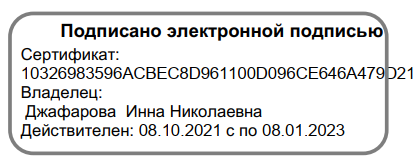 Название программыЭколог и ЯНаправленность программыЕстественно-научнаяВозраст обучающихся 14-15 летФ.И.О. педагога, реализующего дополнительную общеобразовательную программу (Ф.И.О. разработчика)Гродзь Алла ЛеонидовнаГод разработки2022Срок реализации программы1 годКоличество часов в неделю / год 2 часаГде, когда и кем утверждена дополнительная общеобразовательная программаПринята на заседании педагогического совета МБОУ СШ от 30.05.2022 г.Протокол № 12  Утверждена приказом директора МБОУ СШ № 12 Ф.И.О. рецензента (при наличии)нетЦельформирование	экологической культуры,  активной жизненной позиции в сфере охраны окружающей средыЗадачисоздать условия для учащихся по изучению окружающей среды, ведению эколого-ориентированной деятельности;способствовать	формированию убеждённости	в необходимости охраны окружающей среды;развивать	творческие	способности, инициативу, самостоятельность и коммуникативные умения;- воспитывать гуманистические качества личности, ценностные ориентацииОжидаемые результатыОбразовательные результаты основываются на появлении экологического мышления, которое отражает активность познания, способствует уяснению сущности, взаимосвязей, закономерностей явлений   природыПроявления словесно-логического экологического мышления, способность грамотно использовать абстрактные понятия: природа, жизнь, экология, окружающая среда и т.д. Умение применять экологические знания в различных жизненных ситуациях. Способность исследовать доступные для понимания социально- экологические ситуации и проблемы (узнавать, описывать, анализировать, выдвигать гипотезу, моделировать и др.)Личностные результаты проявляются в готовности и способности учащихся к саморазвитию и самосовершенствованию, сформированность мотивации к учению и познанию, высокий уровень вовлеченности учащихся в мероприятия различных уровней в рамках учебной и внеурочной деятельности, а также получение учащимися опыта переживания и позитивного отношения к окружающей природе, ценностного отношения к экологии в целом.Предметные результаты – освоенный учащимися в ходе изучения программы опыт в области по получению нового знания, его преобразованию и применению, а также системаосновополагающих элементов экологического знания, лежащая в основе современной научной картиныФормы занятий1.Лекция.2.Практическая работа.3.Самостоятельная работа с учебником.4.Самостоятельная поисковая работа с дополнительной литературой.5.Работа в малых группах.6.Зачет.7.Учебная презентация.№Раздел, темаКоличество часовКоличество часовКоличество часовФормы аттестации/контроля№Раздел, темаТеоретическая частьПрактическая частьВсего часовФормы аттестации/контроля1Ведение332Организмы и среды обитания1515тест3Экология популяций66тест4Биотические взаимоотношения организмов9тест6Организация и функционирование сообществ16117тест7Антропогенное воздействие на биосферу13тест8Окружающая среда и здоровье человека12113Итоговый тестИТОГО ЗА ГОД74276№п/пДатаДатаВремя проведения занятияФорма занятияКол-во часовТемаМесто проведенияФорма контроля№п/пМесяцЧислоВремя проведения занятияФорма занятияКол-во часовТемаМесто проведенияФорма контроляЛекция 1Что изучает экология.Кабинет 103 БеседаЛекция 1История развития экологии как наукиКабинет 103БеседаЭкскурсия1Экскурсия: «Антропогенное воздействие на природную среду»БеседаЛекция 1БиосфераКабинет 103 Устный опросЛекция 1Водная, наземно-воздушная среда обитания.Кабинет 103 Устный опросЛекция 1Почвенная, организменная среда обитанияКабинет 103 Устный опросЛекция 1Средообразующая деятельность организмовКабинет 103 Устный опросЛекция 1Экологические факторыКабинет 103 Устный опросЛекция 1Условия среды. Кабинет 103 Устный опросЛекция 1Антропогенные факторыКабинет 103 Устный опросЛекция 1Общие закономерности влияния экологических факторов средыКабинет 103 Устный опросЛекция 1Экологические ресурсыКабинет 103 Устный опросЛекция 1Соответствие между организмами и средой их обитанияКабинет 103 Устный опросЛекция 1Жизненные формы организмовКабинет 103 Устный опросЛекция 1Ритмы жизниКабинет 103 Устный опросЛекция 1Энергетический бюджет и тепловой балансКабинет 103 Устный опросЛекция 1Экологическая нишаКабинет 103 Устный опросЗачет1Обобщение по теме: «Организмы и среды их обитания»Кабинет 103тестЛекция 1Популяция и ее основные свойстваКабинет 103 Устный опросЛекция 1Численность и плотность популяцииКабинет 103 Устный опросЛекция 1Рождаемость и смертность Кабинет 103 Устный опросЛекция 1Возрастная структура популяцииКабинет 103 Устный опросЛекция 1Динамика популяцииКабинет 103 Устный опросЗачетОбобщение по теме: «Экология популяции»Кабинет 103тестЛекция 1Типы экологических взаимодействийКабинет 103 Устный опросСамостоятельная поисковая работа с дополнительной литературой.1Конкурентные отношения. Внутривидовая конкуренция.Кабинет 103 Устный опросЛекция 1Межвидовая конкуренцияКабинет 103 Устный опросЛекция 1ХищничествоКабинет 103 Устный опросЛекция 1Паразитизм Кабинет 103 Устный опросЛекция 1Экологические категории паразитов.Кабинет 103 Устный опросЛекция 1КомменсализмКабинет 103 Устный опросЛекция 1Симбиоз и мутуализмКабинет 103 Устный опросЗачет1Обобщение по теме: «Биотические взаимоотношения организмов»тестЛекция 1Сообщество, экосистемаКабинет 103 Устный опросЛекция 1Видовая структура сообществаКабинет 103 Устный опросЛекция 1Пространственная структура сообществаКабинет 103 Устный опросЛекция 1Трофическая  структура сообществаКабинет 103 Устный опросЛекция 1Потоки энергии и вещества в экосистемахКабинет 103 Устный опросЛекция 1Пирамиды численности и биомассыКабинет 103 Устный опросЛекция 1Правило десяти процентовКабинет 103 Устный опросЛекция 1Пастбищные и детритные цепиКабинет 103 Устный опросПрактическая работа1Практическая работа «Составление цепей питания»Кабинет 103 Лекция 1Круговорот веществ в экосистемеКабинет 103 Устный опросЛекция 1Продуктивность сообществаКабинет 103 Устный опросЛекция 1Экологическая сукцессияКабинет 103 Устный опросЛекция 1Стадии сукцессийКабинет 103 Устный опросЛекция 1Сукцессионные измененияКабинет 103 Устный опросЛекция 1Значение сукцессийКабинет 103 Устный опросЛекция 1Биосфера и ее эволюцияКабинет 103 Устный опросЗачет1Обобщение по теме: «Организация и функционирование сообществ»Кабинет 103тестЛекция 1Загрязнители окружающей среды и их основные видыКабинет 103 Устный опросЛекция 1Загрязнение атмосферыКабинет 103 Устный опросЛекция 1Виды загрязнения почвКабинет 103 Устный опросЛекция 1Загрязнение природных вод, его виды и последствияКабинет 103 Устный опросСамостоятельная поисковая работа с дополнительной литературой.1Радиоактивность в биосфереКабинет 103 Устный опросЛекция 1Экологические проблемы биосферыКабинет 103 Устный опросЛекция 1«Парниковый эффект»Кабинет 103 Устный опросЛекция 1Производство энергииКабинет 103 Устный опросЛекция 1Основы рационального управления природными ресурсамиКабинет 103 Устный опросЛекция 1Подходы к управлению промысловыми популяциямиКабинет 103 Устный опросЛекция 1Подходы к управлению сельскохозяйственными экосистемамиКабинет 103 Устный опросЛекция 1Рациональное использование минеральных ресурсовКабинет 103 Устный опросЗачет1Обобщение по теме: «Антропогенное воздействие на биосферу»Кабинет 103тестЛекция 1Химическое загрязнение среды и здоровье человекаКабинет 103 Устный опросЛекция 1Биологические загрязнения и болезни человекаКабинет 103 Устный опросЛекция 1Влияние звуков и шума на организм человекаКабинет 103 Устный опросЛекция 1Физические факторы среды и самочувствие человекаКабинет 103 Устный опросЛекция 1Ритмичность в природе. БиоритмыКабинет 103 Устный опросЛекция 1Питание и здоровье человекаКабинет 103 Устный опросЛекция 1Ландшафт  как фактор здоровья человекаКабинет 103 Устный опросЛекция 1Резервные возможности человекаКабинет 103 Устный опросЛекция 1Природоохранительная деятельностьКабинет 103 Устный опросПрактическая работа1Практическая работа «Решение экологических задач»Кабинет 103 Самостоятельная поисковая работа с дополнительной литературой.1Заповедники и заказники ХМАО.Кабинет 103 Устный опросСамостоятельная поисковая работа с дополнительной литературой. 1Красная книга России и ХМАОКабинет 103 Устный опросЗачет1Обобщение по теме: «Организация и функционирование сообществ»Кабинет 103 тест